Presseinformation»Alsace, mon amour!« von Eva KlinglerMeßkirch, Juli 2023Romantische Liebe im Elsass
Der neue Roman von Eva KlinglerKulinarische Reise durchs ElsassEin unerwartetes Erbe in einem WinzerdorfDas Elsass ist mehr als Flammkuchen und GugelhupfZum BuchDie hübsche und lebenslustige Frankfurter Grafikerin Marian Färber hört zum ersten Mal, dass ihre Großmutter eine Elsässerin war. Und nicht nur das! Oma Arlette hat ihrer nie gesehenen Enkelin zu deren 30. Geburtstag ein halbes Haus in einem reizenden Winzerdörfchen vermacht. Zusammen mit ihrem skeptischen Verlobten Jeff reist Marian nach Eguisheim und betritt staunend eine neue Welt. Sie muss lernen: Das Elsass ist mehr als Flammkuchen und Guglhupf. Doch genau um den scheint sich ein uraltes Geheimnis zu ranken, dessen Aufklärung brisant ist und mitten hinein führt in die Geschichte des Elsass und Frankreichs. Wer verfolgt Marian die ganze Zeit über und hinterlässt ihr mysteriöse Hinweise? Ist es ein Freund oder ein Feind? Und welche Rolle spielt der attraktive Mann ihrer Cousine, zu dem sich Marian hingezogen fühlt …Die AutorinEva Klingler wurde im oberhessischen Gießen geboren. Ihre Jugend und die Studienjahre verbrachte sie in Mannheim, bevor sie nach Baden-Baden zog, um ein Volontariat beim Südwestrundfunk zu absolvieren. Nach einigen Jahren entschloss sie sich, selbstständig zu arbeiten, und wirkte als Dozentin, Autorin und freie Journalistin in Redaktionen in Baden-Baden und Bretten. Nach einem kurzen Zwischenspiel als Bibliotheksleiterin in Rheinstetten wurde sie endgültig als freie Autorin sesshaft. Ihre Bücher spielen meistens in Baden und im Elsass. Mit ihren zwei Katzen lebt Eva Klingler nun in einem grünen Stadtviertel von Karlsruhe und betreibt die von ihr gegründete Wohltätigkeitsorganisation „20 Stühle“.Alsace, mon amour!Eva Klingler345 SeitenEUR 16,00 [D] / EUR 16,50 [A]ISBN 978-3-8392-0451-1Erscheinungstermin: 12. Juli 2023Kontaktadresse: Gmeiner-Verlag GmbH Laura OberndorffIm Ehnried 588605 MeßkirchTelefon: 07575/2095-154Fax: 07575/2095-29laura.oberndorff@gmeiner-verlag.dewww.gmeiner-verlag.deCover und Porträtbild zum Download (Verlinkung hinterlegt)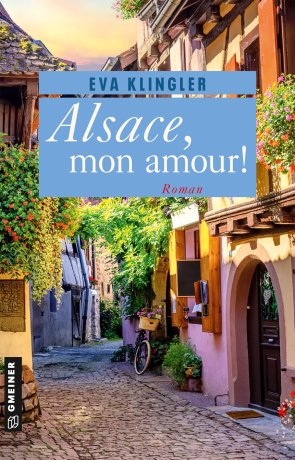 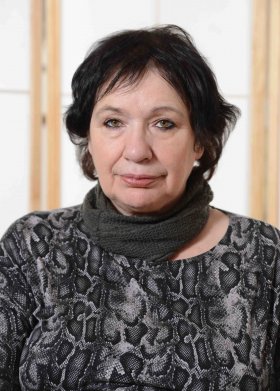 				     Bildrechte © Reinhard VollmannshauserAnforderung von Rezensionsexemplaren:Eva Klingler »Alsace, mon amour!«, ISBN 978-3-8392-0451-1Absender:RedaktionAnsprechpartnerStraßeLand-PLZ OrtTelefon / TelefaxE-Mail